1	Eighth series of texts submitted by the Editorial Committee for first reading (B8) (Document 133)Draft Resolution 136 (Rev. Dubai, 2018) - The use of telecommunications/information and communication technologies for humanitarian assistance and for monitoring and management in emergency and disaster situations, including health-related emergencies, for early warning, prevention, mitigation and relief1.2	The delegate of Togo proposed a minor editorial amendment to the French version of the draft resolution. 1.3	The Chairman suggested that any editorial amendments be submitted in writing to the Editorial Committee.1.4	It was so agreed.1.5	Draft Resolution 136 (Rev. Dubai, 2018) was adopted.SUP Resolution 36 (Rev. Guadalajara, 2010) - Telecommunications/information and communication technology in the service of humanitarian assistanceSUP Resolution 202 (Busan, 2014) - Using information and communication technologies to break the chain of health-related emergencies such as Ebola virus transmission1.6	Approved.1.7	The eighth series of texts submitted by the Editorial Committee for first reading (B8) (Document 133) was approved.2	Ninth series of texts submitted by the Editorial Committee for first reading (B9) (Document 134)2.1	The Chairman of the Editorial Committee drew attention to the fact that references to the proposed new Council working group on financial and human resources, “CWG-FHR”, in draft Decision 5 (Rev. Dubai, 2018) and draft Resolutions 11 (Rev. Dubai, 2018) and 154 (Rev. Dubai, 2018), had been placed in square brackets pending a decision on the establishment and name of the new working group. She proposed that those texts could be approved on first reading, and their second reading would be postponed until the decision on the working group had been taken.2.2	It was so agreed.Draft Decision 5 (Rev. Dubai, 2018) - Revenue and expenses for the Union for the period 2020-2023Draft Resolution 11 (Rev. Dubai, 2018) - ITU Telecom eventsDraft Resolution 30 (Rev. Dubai, 2018) - Special measures for the least developed countries, small island developing states, landlocked developing countries and countries with economies in transitionDraft Resolution 77 (Rev. Dubai, 2018) - Scheduling and duration of conferences, forums, assemblies and Council sessions of the Union (2019-2023)Draft Resolution 154 (Rev. Dubai, 2018) - Use of the six official languages of the Union on an equal footingDraft Resolution COM6/2 (Dubai, 2018) - The Union's future headquarters premisesDraft Resolution COM6/3 (Dubai, 2018) - Measures to improve, promote and strengthen ITU fellowships2.3	Adopted.SUP Resolution 194 (Busan, 2014) - Options for the Union's headquarters premises over the long term2.4	Approved.2.5	The ninth series of texts submitted by the Editorial Committee for first reading (B9) (Document 134) was approved.3	Tenth series of texts submitted by the Editorial Committee for first reading (B10) (Document 135)Draft Resolution COM5/3 (Dubai, 2018) - Encouraging the participation of small and medium enterprises in the work of the Union3.1	The Chairman of the Editorial Committee announced that the draft resolution had also been submitted to Committee 6 for consideration of the financial implications. Committee 6 had approved it. 3.2	Draft Resolution COM5/3 (Dubai, 2018) was adopted.3.3	The tenth series of texts submitted by the Editorial Committee for first reading (B10) (Document 135) was approved.4	Eighth series of texts submitted by the Editorial Committee - second reading (Document 133)4.1	The eighth series of texts submitted by the Editorial Committee (Document 133) was approved on second reading.5	Ninth series of texts submitted by the Editorial Committee - second reading (Document 134)5.1	With the exception of draft Decision 5 (Rev. Dubai, 2018) and draft Resolutions 11 (Rev. Dubai, 2018) and 154 (Rev. Dubai, 2018), the ninth series of texts submitted by the Editorial Committee (Document 134) was approved on second reading.6	Tenth series of texts submitted by the Editorial Committee - second reading (Document 135)6.1	The tenth series of texts submitted by the Editorial Committee (Document 135) was approved on second reading.7	Approval of minutes (Document 131)7.1	The minutes of the eleventh plenary meeting (Document 131) were approved.The meeting rose at 1220 hoursThe Secretary-General:	The Chairman:H. ZHAO	M. ALMESMARPlenipotentiary Conference (PP-18)
Dubai, 29 October – 16 November 2018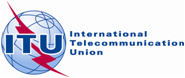 PLENARY MEETINGDocument 171-E27 November 2018Original: EnglishminutesOF THEfourtEENTH PLENARY MEETINGminutesOF THEfourtEENTH PLENARY MEETINGWednesday, 14 November, at 1200 hoursWednesday, 14 November, at 1200 hoursChairman: Mr Majed ALMESMAR (United Arab Emirates)Chairman: Mr Majed ALMESMAR (United Arab Emirates)Subjects discussedDocuments1Eighth series of texts submitted by the Editorial Committee for first reading (B8)1332Ninth series of texts submitted by the Editorial Committee for first reading (B9)1343Tenth series of texts submitted by the Editorial Committee for first reading (B10)1354Eighth series of texts submitted by the Editorial Committee - second reading1335Ninth series of texts submitted by the Editorial Committee - second reading1346Tenth series of texts submitted by the Editorial Committee - second reading1357Approval of minutes131